СЦЕНА -2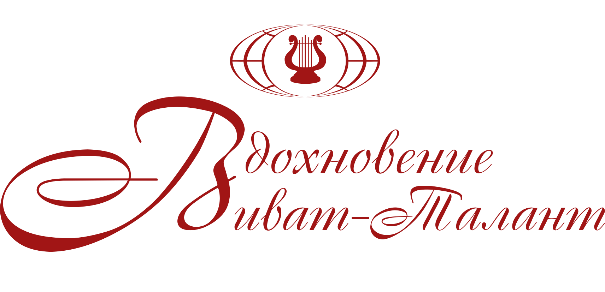 Фортепиано, вокалhttps://event-hall.com/КОНКУРСНАЯ ВИДЕО -ТРАНСЛЯЦИЯ21 июня 2020 года. I Международный он-лайн конкурс «Золотая Дека»В рамках культурного проекта «Вдохновение. Виват-талант» с цельюАктивизации творческой деятельности учащихся в условиях дистанционного обучения в связи с Приказом Минкультуры России от 03 апреля 2020г. № 428 (о реализации с 04 апреля 2020г. образовательных программ в сфере культуры и искусств, с применением электронного обучения и дистанционных образовательных технологий)._____________________________________________________________________________________Внимание!Дорогие участники и зрители! Время выставлено по Москве.Время начала каждого номинационного блока указано ориентировочное.Для просмотра рекомендуем включать вашу номинацию заранее - за пол часа до указанного времени.РАСПИСАНИЕ КОНКУРСНЫХ ВЫСТУПЛЕНИЙ 11.15 МСК – Номинация «Фортепиано» 14.15 МСК – «Вокальные номинации»14.45- окончание прослушиванийОн-лайн Консультации с жюри для педагогов Организованы по мобильной и интернет связи WhatsApp и Zoom по расписанию:с 17:00 до 18.00 МСК -  Консультация «Вокал» - WhatsApp:с 17:00 до 18.00ч МСК - Консультация «Фортепиано» - проводится в конференции Zoomпо ссылке:Контакты для консультаций будут размещены на странице сцены к 21 июня.Консультации с жюри проводятся ДЛЯ ПЕДАГОГОВ и в строго объявленный ЧАС КОНСУЛЬТАЦИЙ.Обращение к жюри в другое время является грубым нарушением регламента, при котором конкурсант дисквалифицируется и снимается с конкурса.До 6Аликберова Алиса
фортепиано, 6 лет
Преподаватель - Селякова Г.Г.
Детская школа искуств им.Глинки
Санкт-Петербург 1."Полька" Л. Лукомский 
2."Бурре" И.С. Бах 2.007-8Давыдова Ульяна 7 лет, фортепианоКатегория НАЧИНАЮЩИЕПреподаватель: Зайцева Елена Анатольевна, Россия, г. Санкт-Петербург, домашнее обучение1. Н.Руднев Щебетала пташечка g moll  50 сек2. И.Беркович Сонатина C dur 50 сек3. М.Аарон Брызги прибоя a moll 1 мин 10 сек3.10 Бабенко Семен
Фортепиано, 7 лет
Преподаватель - Музыка Елена Леонидовна
МБУДО "Кировская ДМШ"
Кировск, Ленинградская область 1.А. Дюбюк. Русская песня с вариацией 
2.А. Гречанинов "В разлуке" 2.10Пиликова КсенияФортепиано,7 летПреподаватель - Завьялова Татьяна БорисовнаРоссия, г. Санкт-Петербург, ДШИ им. М.И. Глинки1.Я. Сен-Люк “Буррэ” 1:342.И.Иордан “Охота за бабочкой” 1:09Опутина Анастасия 7 лет, фортепиано Преподаватель - Музыка Елена ЛеонидовнаРоссия, Ленинградская область, г. Кировск 1.П.И.Чайковский Болезнь куклы, из детского альбома, 1.40 2.И.ЛитковаВариации на белорусскую народную песню "Савка и Гришка"1.02 минъНоркин Кирилл8 лет, общее фортепиано хоровое отделениеПреподаватель: Нехорошкова Алёна Брониславовна.Россия, Ленинградская область, город Сосновый Бор, МБУ ДО СДШИ «Балтика».1/И.С.Бах  Бурре а-moll, 0.472/О.Геталова « Лесное происшествие» , 0.51Богданова София
Общее фортепиано, 8 лет
Преподаватель - Прядильникова Елена Владимировна
МБУ ДО ДШИ №2
Новый Уренгой, Ямало-Ненецкий автономный округ 1.И.С.Бах "Маленькая прелюдия g-moll" 2.Р.Шуман "Песенка жнецов" Общее время 3.00Иванова АлександраОбщее фортепиано, 8 летПреподаватель – Елена Александровна Тарлер Россия, г. Санкт-Петербург, 
СПб ГБНОУ «Санкт-Петербургский музыкальный лицей»1.И.С. Бах – Менуэт Соль мажор,2.Л.В. Бетховен – Сонатина 
Соль мажор 1 ч.2.10ПОРЦЕВСКАЯ АЛЁНА
ФОРТЕПИАНО, 8 лет
Преподаватель - НИЗДОЙМИНОГА ВЕРА ЛЕОНИДОВНА
ДВОРЕЦ ДЕТСКОГО И ЮНОШЕСКОГО ТВОРЧЕСТВА НА ЛЕНСКОЙ 
г. Санкт-Петербург1.А.ГЕДИКЕ СОНАТИНА
1:122.И.БЮРГМЮЛЛЕР ПАСТОРАЛЬ
0:58Фортепианный дуэтХохлов Пётр - Хохлов ФёдорКатегория 7-8 лет, ОКФ ( второй инструмент)Руководитель Жанна РасуловаРоссия, г. Москва, ГБУДО «ДМШ им. В.В. Андреева»1. Г. Гладков «Песенка львёнка и черепахи» 1.102. Д. Уотт в обработке О. Алексеевой «Песенка Поросят», 1.209-10Мельников СтефанФортепиано соло, 9 лет Преподаватель- Елена Сергеевна МихаэлисЭстония, г. Тарту, Тартуская II музыкальная школаР. Паюсаар «Подводный замок» 2.07 минутМ. Бобер «Скачущий жеребец» 0.59 минутБерсенева Анна9 лет, ФортепианоПреподаватель Чубарова НатальяЕвгеньевнаРоссия, Ленинградская область, г. Кировск, МБУДО «Кировская детская музыкальная школа»1.«Менуэт» 1 мин.10 сек. Л.Моцарт2.«Листок из альбома» 2 мин. Ф.Шопен3.«Под дождем мы поем» 1мин. С.СлонимскийВасина Ксения
Фортепиано, 10 лет
Преподаватель - Чубарова Наталья Евгеньевна
МБУДО "Кировская детская музыкальная школа" 
г Кировск, Ленинградская область 1.Ф. Шопен "Забытый вальс"
1 мин. 50 сек.
2. И.П. Парфенов "Русский танец"
1 мин. 50 сек.Хотченков ПётрФортепиано, 10 лет
Преподаватель- Тетерук Наталья ВладимировнаБеларусь, г. Минск,  ГУО «Детская музыкальная школа искусств № 16 г. Минска»1) Э.Андреенко «Миниатюра» 2 мин2) Ф. Бургмюллер «Шторм» 1м 40сМастранджело Стефан10 лет, специальное фортепианоПреподаватель Стародубцева Ирина ВячеславовнаДетская музыкальная школа №9г. Санкт-Петербург1.Г. Ф. Гендель Чакона ре-минор (3 мин)2.Э.Григ Танец из Йольстера оп.17 №5 (1.40 мин)Султанова Полина
10 лет, Специальное фортепиано
Педагог - Почётный работник культуры г. Москвы Айвазова Каринэ Александровна
ГБУДО г. Москвы "ДМШ им. Ф. И. Шаляпина"
Москва1.Ф. Мендельсон «Песнь венецианского гондольера», соч. 30 
2.С. Рахманинов «Пьеса-фантазия» (юношеское сочинение), G-moll Сорока Екатеринафортепиано, 10 летПреподаватель Власова У.В.Россия, Новосибирская обл., Искитимский р-н., р.п.Линево, МБУ ДО «ЛДШИ»1. П.Цильхер. «У гномов»  1 мин. 05 сек.2.  К.Илиев. "Курочка снесла яичко"   1 мин.Кажан Анастасия 
фортепиано, 10 лет 
Педагог - Кисель Татьяна Леонидовна
ДШИ №2 им. В.В.Оловникова 
г.Бобруйск, Могилевская облРеспублика Беларусь1.Р.Глиэр "Листок из альбома" 2.Н.Орда "Вальс" 4.15Абрамович ДарийСпециальное фортепиано, 10 лет.Преподаватель Оксана Ефимовна Лабейко.Беларусь, г. Новополоцк, ДШИ №11.С. Кузнецова «Ноктюрн»2.Э. Григ «Танец из Йольстера»4 мин.11-12Бутакова Анна11 лет, специальное фортепиано, Преподаватель Власова У.В.Россия, Новосибирская обл., Искитимский р-н., р.п.Линево, МБУ ДО «ЛДШИ»1. Г.Свиридов. «Колдун»  1 мин. 20 сек.2. Т.Лак. "Тарантелла" ор.41   1 мин.05 сек.Ссылка на youtube:Бегалиева СамираФортепиано, 12 летПреподаватель- Абдулина Анара Азаматовна  Кыргызстан, г. Бишкек, ДШИ № 6 имени Ж.Шералиева 1. С. Рахманинов «Юмореска» ор.10#5  (3.38 мин.)2. А. Хачатурян «Токката»  (4.40мин.)Кажан Елизавета 
фортепиано, 12 лет
Преподаватель - Кисель Татьяна Леонидовна
ДШИ №2 им. В.В.Оловникова 
г.Бобруйск, Могилевская областьРеспублика Беларусь 1.К.Дебюсси "Романтический вальс" 
2.Г.Вагнер "Экспромт" 5.15Стрельников ЛевФортепиано, 12 летПреподаватель- Ирина Анатольевна Олексюк Россия, г. Нижневартовск, МАУДО г. Нижневартовска «детская школа искусств №1»1.Э. ГригМинувшие дни 6.002.А. СкрябинПрелюдия 1:00Бутримов Иван 
Фортепиано, 12 лет
Преподаватель - Перова Ирина Николаевна
ГБУДОНСО "БДМШ им. Г.В. Свиридова"
Бердск, Новосибирская область 1.Ф. Лист Юношеский этюд № 4, соч. 1 2.М. Глинка Ноктюрн Разлука 5.23Фортепианный ансамбльАртемьева Ульяна, Еремеева Алена
Попов МаркПедагог - Тамара Георгиевна СувороваГБОУ Лицей 384 Кировского района СПб ОДОД "Гармония"1.Е.Дога "Вапьс" из к/ф"Мой ласковый и нежный зверь" 2,3
2.А.Петров "Песенка морского дъявола"из к/ф "Человек-амфибия"1,37ФОРТЕПИАННЫЙ ДУЭТМалиновская Мария- Иванова АнастасияКатегория 10-11 лет, Преподаватель: Кривенцова Т.В.Россия, Санкт-Петербург,Петродворец, СПб ГБУ ДО ДМШ №17 им. А.Г.Рубинштейна1.А.Новиков. Эх, дороги2.232.М.Блантер. В лесу прифронтовом2.124.40Фортепианный дуэт 
Кажан Елизавета - Кажан Анастасия 
Категория 10 - 12 лет
Преподаватель - Кисель Татьяна Леонидовна
ДШИ №2 им. В.В.Оловникова 
г.Бобруйск, Могилевская областьРеспублика Беларусь1.В. Сапожников "Путешествие в небеса"  
2.Г.Огородникова "Попурри на темы военных песен" 8.30Фортепианный дуэт 
Бутримов Иван - Горбунов Александр
Категория 11-12 лет
Преподаватели: Перова Ирина Николаевна, Иванова Инна Михайловна
ГБУДОНСО "БДМШ им. Г.В. Свиридова"
Бердск, Новосибирская область 1.И.Брамс Фантазия на тему романса А. Варламова "На заре ты ее не буди" 
2.А.Хачатурян Танец с саблями из балета "Гаянэ".6.00Фортепианный дуэтКоробов Олег -Пеелинг Ивар»Смешанная категория 12-14 летПреподаватель Елена МихаэлисЭстонская Республика, город Тарту, ДМШ №21. Л.Шитте - «Бал-маскарад»2:042. Н.Смирнова - «Бразильский карнавал»2:1913-15Агаджанян Лана
13 лет, общее фортепиано
Преподаватель - Тарлер Елена Александровна 
СПб ГБНОУ "Санкт-Петербургский музыкальный лицей"
Санкт-Петербург 1.И.C.Бах Двухголосная инвенция №1 До мажор BWV 772 
2.А.К.Лядов Прелюдия ре минор Соч.40 №3 2.30Сарбанова Салима Фортепиано, 14 летПреподаватель- Абдулина Анара Азаматовна  Кыргызстан, г. Бишкек, ДШИ № 6 имени Ж.Шералиева 1.Э. Григ Ноктюрн op. 54 #4 (4:00) 2.Ф. Мендельсон Этюд фа минор (2:40)Лилия Мосунова15 лет, Общий курс фортепиано(второй инструмент)Преподаватель - Зуйкина Лилия ДмитриевнаРоссия, Санкт-Петербург, ГБНОУ Санкт-Петербургский музыкальный лицей1. С. Рахманинов "Прелюдия" gis-moll соч. 32 номер 12       2.40 мин.2. В. Калинников "Элегия"       5.25 мин.Васильева Полина15 лет, Общее фортепианохоровое отделениеПедагог - Тарлер Елена Александровна Россия, г. Санкт-Петербург, СПб  ГБНОУ «Санкт-Петербургский музыкальный лицей»1.Лак, этюд ля мажор, сочинение 95. (00:50)2.Бах, трехголосная инвенция №11 соль минор. (02:45)3.Сибелиус «Элегия» (04:50)Манакова Виктория
Фортепиано, 15 лет
Педагог Д.О. - Низдойминога Вера Леонидовна
Россия, Санкт-Петербург, ГБОУДОД ДДЮТ «На Ленской»
Санкт-Петербург, 1.Д. Фильд. Ноктюрн си бемоль мажор 3.00
2.И.-С. Бах Аллеманда из французской сюиты си минор 2.00Cojocari Ovidiu
Fortepiano,15 years old
Teacher - CIOLPAN INESA
Art School "Valeriu Poleakov" Kishinev, Moldova
REPUBLIC OF MOLDOVA, Kishinev, com. Stauceni 1. CBT Prelude and Fugue Es dur I.S.Bach 
2. Etude Orage F.Liszt 9.20От 19 Корепова Анна ВикторовнаФортепиано, Концертмейстерское мастерствоИллюстратор - Евгений Пилипчук, виолончельСПб ГБУ ДО "Санкт-Петербургская детская школа искусств имени Е.А.Мравинского".г. Санкт-Петербург1.С.Рахманинов"Вокализ"         5.502.А.Пьяццолла"Либертанго"    4.10Академический вокалЛондон София
Академический вокал, 11 лет
Преподаватель- Баланюк Светлана Васильевна
Концертмейстер - Пшеничных Ольга Юрьевна
МБУДО ДШИ №21, г. Новосибирск
Новосибирск, Новосибирская 1.«Песня Ксении» из оперетты «Девичий переполох», муз. Ю. Милютина, сл. В. Типота и М. Гальперина3.04
2.«Недотёпа», народная песня из Сантандера3.07Алена Гаврилова Академический вокалКатегория «Профессионал», 19-25 лет Преподаватель: Кулаева Наталья Петровна Концертмейстер: Никитин Михаил Алексеевич Россия, Республика Карелия, г.Петрозаводск ФГБОУ ВО «Петрозаводская государственная консерватория имени А. К. Глазунова»1.В.Беллини Ария Эльвиры "Qui la voce sua soave" из оперы "Пуритане" (2 действие)2:532.П.И.Чайковский "То было раннею весной" (Слова А. Толстого)3:05Эстрадный вокалГурьева Дарья 7 лет, эстрадный вокалРуководитель – Трушина Ирина Владимировна Россия, г. Санкт-Петербург,ГБУ ДО «Санкт-Петербургская детская музыкальная школа имени Андрея Петрова»1. Песня «Ты – Человек! Из к/ф Приключения Электроника (2.09мин)2. Ежик резиновый (2.33 мин)Маргарита Макара«Песня из кинофильма», категория «Сениоры»«Эстрадное вокальное искусство»Преподаватель: Хормейстер - Полякова Татьяна МаксимовнаРоссия, ЛО, Всеволожский р-н, д. Лесколово, Муниципальное казенное учреждение «Лесколовский Дом культуры»«Нежность» Композитор А.Н. ПахмутоваСлова С. Т. Гребенников, Н.Н. Добронравов3.01Маргарита Макара«Патриотическая песня», категория «Сениоры»«Эстрадное вокальное искусство»Преподаватель: Хормейстер - Полякова Татьяна МаксимовнаРоссия, ЛО, Всеволожский р-н, д. Лесколово, Муниципальное казенное учреждение «Лесколовский Дом культуры» «Я лечу над Россией»Композитор О. ПономаренкоСлова О. Левицкий3.40